1.WATCH BOTH VIDEOS AND ANSWER TO THE QUESTIONS BELOW:FIRST VIDEO: https://youtu.be/ATjMxH3-e4Y:KITCHEN:What does “to put he kettle on” mean? It means “PONER LA TETERA”.What do we find in the British kitchens? What is the reason for it? WE FIND THE WASHING MACHINE BECAUSE THERE ARE NO PLUGS OR SOCKETS IN THE BATHROOM AND THERE IS LACK OF SPACE.BATHROOM:Where do we find the “light switches” int he bathroom? THEY ARE ON A CORD TO TURNI IT ON AND OFF WITH A LITTLE TUG AND AVOID CONTACT WITH ELECTRICITY.Why don´t we find “plug sockets” in the bathroom? BECAUSE WE DO NOT WANT ELECTRIC SHOCKS.What do we find instead of it? WE FIND OUTLETS FOR ELECTRIC RAZORS.What is the diffrence between a “toilet” and a “bathroom”? BATHROOM:  a place with a bath or a shower, a common Word for americans, it also has a washbasin. TOILET:  you go in/on and flush.*Translate the following words:Toilet lavatory or loo: TAZA/WATER (TOILET LAVATORY OR LOO)Basin:LAVABOWater tank: DEPÓSITO DE AGUAMixer tap: GRIFOS MIXTOS.PLUGS AND SOCKETS:How many pins are there in the british plugs? They´ve got three pins.What do we need to charge our phones? We need an adapter.What does “accident prone bunch” mean? It means: “muy propenso a tener un accidente”.Have the British got air conditioning? What does “full of pigeons” mean? No, they haven´t, they open the window to get fresh air from outside.It means: “lleno de palomas”.b) SECOND VIDEO: https://youtu.be/uB5wH4z8FAA*WATCH THE VIDEO AND NAME FOUR BIG DIFFERENCES THAT THE AMERICAN GIRL FOUND DURING HER EXPERIENCE/MISSION IN THE U.K?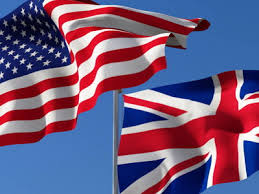 MAIN DIFFERENCES:THE FURTHER YOU GET TO THE NORTH OF THE U.K THE FRIENDLIER THEY ARE.THE BRITISH HAVE AN ENTONATION THAT GOES UP AND DOWN COMPARED TO THE AMERICANS.ENGLISH PEOPLE ARE MORE RESERVED AND SUSPICIOUS TO STRANGERS COMPARED TO THE AMERICANS.IN THE NORTH AREAS, LIKE YORKSHIRE OR LEEDS, PEOPLE USE “PET NAMES” TO CALL YOU.